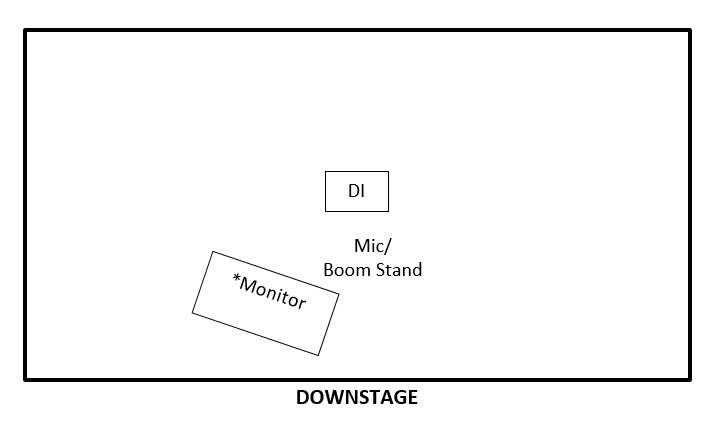 INPUT LIST One (1) VOCAL MIC (SM58 preferred)One (1) boom stand/XLR cable One (1) DI-BOX for acoustic guitar**Channels are at the sound tech’s discretionMONITORSOne or two wedge floor monitors. *If availableON-STAGE EQUIPMENTOne short, flat-top stool (24”)—not a bar stool Two guitar stands